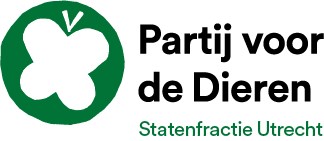 Jaaroverzicht 2022Auteur: Peter de Weerd
Vragen of opmerkingen: partij.voor.de.dieren@provincie-utrecht.nl Inhoudsopgave1. Algemeen								p. 32. Moties en amendementen 				p. 53. Bijdragen								p. 64. Schriftelijke vragen						p. 95. Media									p. 9AlgemeenHet jaar 2022 was een bewogen jaar: in de winter zaten we nog in lockdown wegens corona en die crisis was nog niet voorbij of er brak oorlog uit op het Europese continent, met alle gevolgen van dien. Ook voor de Provinciale Statenfractie was het een jaar van aanpassen en tegelijkertijd koers proberen te houden, met natuurlijk de aanloop naar de Statenverkiezingen van 2023 op de achtergrond. Ondertussen ging de Utrechtse politiek door en passeerden vele onderwerpen de revue. Een overzicht van de belangrijkste ontwikkelingen.Met het uitbreken van de oorlog in Oekraïne, werd al snel duidelijk dat we hier in Nederland ook door dit conflict geraakt zouden worden. Bijvoorbeeld in de vorm van hogere prijzen voor energie en andere producten, maar ook door de komst van vluchtelingen. Het Provinciehuis werd opengesteld voor gevluchte Oekraïners, waarbij wij ervoor pleitten niet alleen deze mensen goed op te vangen, maar ook hun huisdieren. Op het vlak van dierenwelzijn riepen we verder de provincie op om geen geld en medewerking meer te verlenen aan evenementen waar dieren levend gekookt worden en stelden we schriftelijke vragen over een gepland roofvogelpark in Bunschoten. De komst van de wolf naar onze provincie hield de gemoederen flink bezig. De soort is inmiddels diverse keren gespot en wat de PvdD betreft is de wolf welkom in Utrecht.Veel aandacht was er ook voor de Utrechtse natuur. Zo wilden we ervan verzekerd zijn dat het voornemen van het college om 600.000 nieuwe bomen te planten ook echt nieuwe aanplant betrof en geen herplant. We riepen op om geen bomen te planten die gebruikt zouden worden om energie mee op te wekken in niet-duurzame biomassacentrales en onze motie waarin we opriepen om meer werk te maken van het verbeteren van de Utrechtse waterkwaliteit werd overgenomen! Daarnaast was stikstof een veel terugkomend onderwerp, maar anno 2023 is de discussie nog niet veel verder.We lieten ook ons afwijkende geluid horen op andere terreinen, zoals mobiliteit. Zo waren wij de enige fractie die tegen verbreding van de Rijnbrug bij Rhenen was en werden twee mobiliteitsmoties aangenomen: betere beveiliging van tramkruisingen (naar aanleiding van verschillende ongelukken) en onderzoek naar een voordelig provinciaal OV-abonnement om reizen met het OV na corona, en in het kader van duurzaamheid, aantrekkelijker te maken.In oktober werden de kandidatenlijsten en het verkiezingsprogramma vast gesteld waarmee we de campagne in gingen voor de Provinciale Statenverkiezingen van 2023. Dit heeft gevolgen gehad voor de samenstelling van de fractie, want van de bestaande fractie gingen alleen medewerkers Peter de Weerd en Caro Engels door. We danken Statenleden Hiltje Keller en Willem van der Steeg en commissielid Marlou Jager voor hun inzet voor dieren, natuur en milieu de afgelopen Statenperiode. De top 3 van de kandidatenlijst bestond uit ‘nieuwkomers’ Anjo Travaille (lijsttrekker), Jesseka Bateau en Olivia Butterman. De beoogde nieuwe fractie wil vol energie en ambitie aan de slag met onze groene, diervriendelijke idealen en wil er daarnaast werk van maken om meer de samenwerking op te zoeken met andere (PvdD-)fracties, werkgroepen en organisaties. Daarnaast willen we zichtbaarder zijn in de media en in het straatbeeld, bijvoorbeeld met acties. Inhoudelijk zal de focus vooral komen te liggen op onze integrale visie met meer ruimte voor natuur, gezonde lucht, leefbaarheid, duurzame energie en ruim baan voor voetgangers, fietsers en OV. Natuurlijk blijven we strijden tegen de jacht en willen we een forse krimp van de hoeveelheid landbouwdieren in Utrecht. 

Vragen? Stuur gerust een e-mail en volg ons op sociale media!Fractie Partij voor de Dieren Provinciale Staten Utrecht 
Voormalig Statenlid Willem van der Steeg op de ALV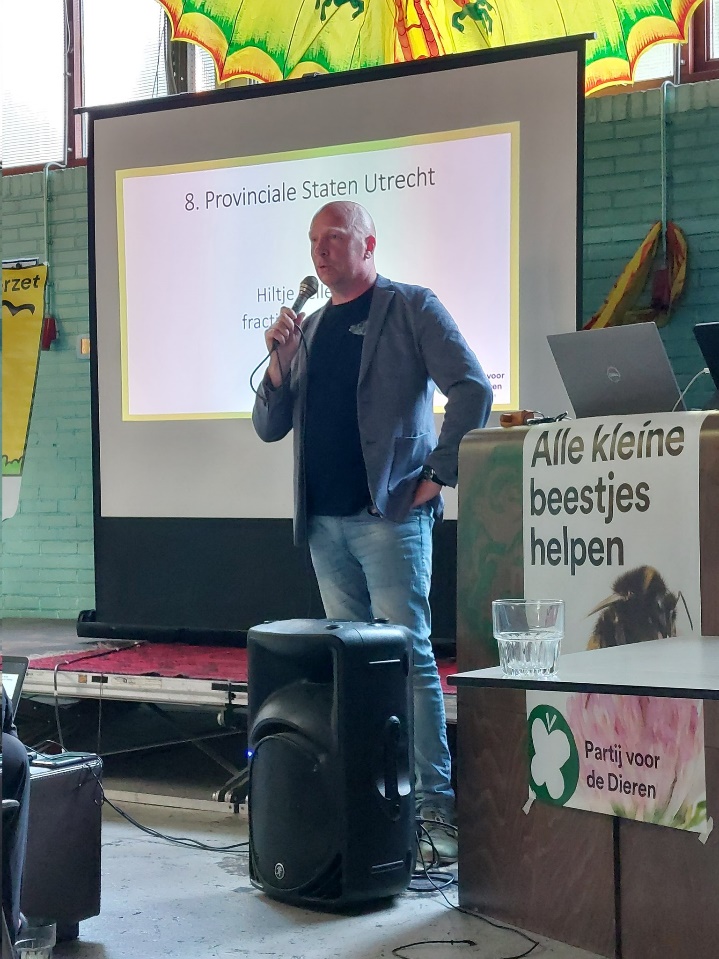 
V.l.n.r. de nieuwe Statenleden: Olivia Butterman, Anjo Travaille, Jesseka Bateau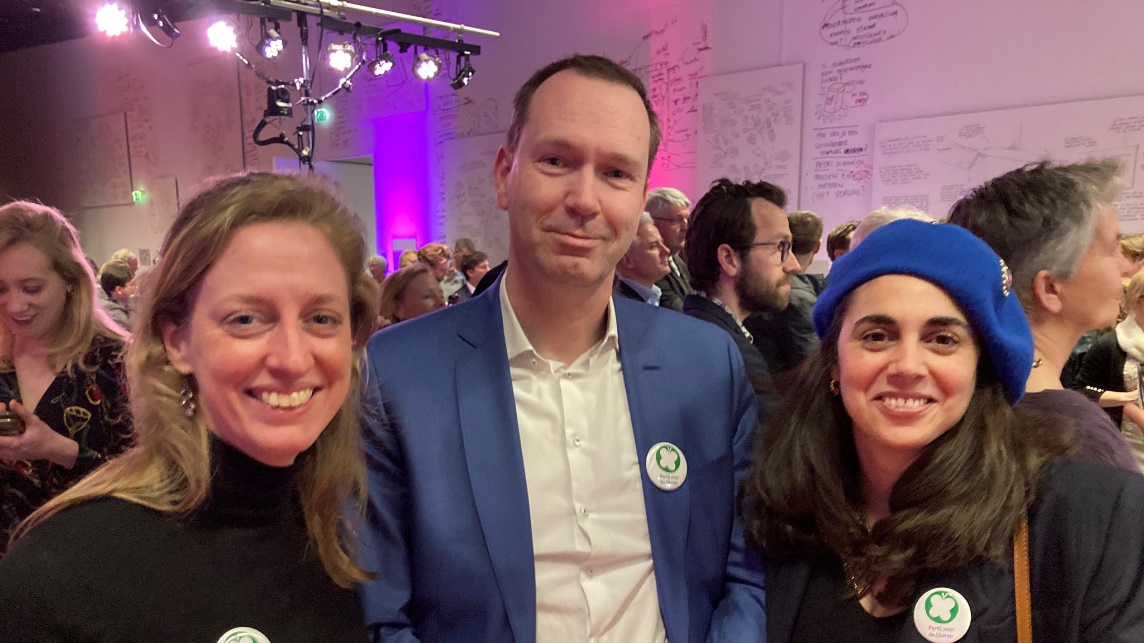 Moties en amendementenBijdragenSchriftelijke vragenMediaDatumSoortTitelStatus09-02-2022MotieBorging participatie en verkenning uitdaagrecht, https://utrecht.partijvoordedieren.nl/moti es/motie-borging-participatie-en-verken ning-uitdaagrechtAangenomen23-03-2022MotieEffectieve participatie, https://utrecht.partijvoordedieren.nl/moti es/motie-ook-visie-op-monitoringAangenomen23-03-2022MotieVluchtelingen verdienen onze zorg, https://utrecht.partijvoordedieren.nl/moti es/motie-vluchtelingen-verdienen-onze- zorgAangenomen11-05-202MotieWeidevogelrandzone, https://utrecht.partijvoordedieren.nl/moti es/motie-weidevogelrandzoneVerworpen11-05-2022AmendementOp tijd meer bos, https://utrecht.partijvoordedieren.nl/moti es/amendement-op-tijd-meer-bosAangenomen11-05-2022MotieRuimte voor wild bos, https://utrecht.partijvoordedieren.nl/moti es/motie-ruimte-voor-wild-bosAangenomen11-05-2022MotieGeen bomenplant en -kap voor biomassa, https://utrecht.partijvoordedieren.nl/moti es/motie-geen-bomenplant-en-kap-voor-biomassaVerworpen11-05-2022MotieMeer aandacht voor rivier- en beekbegeleidend bos, https://utrecht.partijvoordedieren.nl/moti es/motie-meer-aandacht-voor-rivier-en- beekbegeleidend-bosAangenomen11-05-2022MotieProvinciaal OV-abonnement, https://utrecht.partijvoordedieren.nl/moti es/motie-provinciaal-ov-abonnementAangenomen11-05-2022MotieBeschikbaarheid bus, https://utrecht.partijvoordedieren.nl/moti es/motie-beschikbaarheid-busVerworpen29-06-2022MotieBeveiligde overgangen trams Nieuwegein, https://utrecht.partijvoordedieren.nl/moti es/motie-beveiligde-overgangen-trams-nieuwegeinAangenomen29-06-2022MotieStop levend koken van dieren, https://utrecht.partijvoordedieren.nl/moti es/motie-stop-levend-koken-van-dierenVerworpen21-09-2022MotieIntensiveer inzet KRW-doelen, https://utrecht.partijvoordedieren.nl/moti es/motie-intensiveer-inzet-krw-doelenOvergenomen09-11-2022Motie650 jaar Stichtse Landbrief, https://www.stateninformatie.provincie-u trecht.nl/Vergaderingen/Provinciale-Stat en/2022/09-november/09:30/SV-Progra mmabegroting-2023/Motie-92-650-jaar- Stichtse-Landbrief-ingediend-door-VVD- e-a-AANVAARD.pdfAangenomen16-11-2022MotieDalai Lama, https://www.stateninformatie.provincie-u trecht.nl/Vergaderingen/Provinciale-Stat en/2022/16-november/10:30/SV-Beeindi gen-vriendschapsrelatie-Guangdong/M otie-114-Dalai-Lama-ingediend-door-Pa rtij-voor-de-Dieren-VERWORPEN.pdfVerworpenDatumVGTitelSpreker12-01-2022PSSV Rapport Randstedelijke Rekenkamer “Vernieuwde Regionale Tramlijn", https://utrecht.partijvoordedieren.nl/bijdragen/bijdrage-s v-rapport-randstedelijke-rekenkamer-vernieuwde-regio nale-tramlijnHiltje Keller09-02-2022PSRijnbrug Rhenen N233 - aanvraag extra krediet, https://utrecht.partijvoordedieren.nl/bijdragen/bijdrage-s tatenvoorstel-rijnbrug-rhenen-n233-aanvraag-extra-kre dietWillem van der Steeg09-02-2022PSWerkwijze programma's en projectbesluiten ihkv de Omgevingswet, https://utrecht.partijvoordedieren.nl/bijdragen/bijdrage-s tatenvoorstel-werkwijze-programmas-en-projectbesluit en-ihkv-de-omgevingswetWillem van der Steeg09-02-2022PSVaststellen Bodem- en waterprogramma provincie Utrecht 2022-2027, https://utrecht.partijvoordedieren.nl/bijdragen/bijdrage-s tatenvoorstel-vaststellen-bodem-en-waterprogramma-p rovincie-utrecht-2022-2027Willem van der Steeg09-02-2022PSToekomstige samenwerking binnen het Plassenschap Loosdrecht en het recreatieschap Stichtse Groenlanden, https://utrecht.partijvoordedieren.nl/bijdragen/bijdrage-t oekomstige-samenwerking-binnen-het-plassenschap-lo osdrecht-en-het-recreatieschap-stichtse-groenlandenWillem van der Steeg09-02-2022PSRegionale Veenweiden Strategie Utrechtse veenweiden, https://utrecht.partijvoordedieren.nl/bijdragen/bijdrage-r egionale-veenweiden-strategie-utrechtse-veenweidenWillem van der Steeg23-02-2022Comm issieHandelingskader Gebiedsgerichte aanpak stikstof en Propositie Stikstof en natuur
https://utrecht.partijvoordedieren.nl/bijdragen/commissi ebijdrage-sv-handelingskader-gebiedsgerichte-aanpak- stikstof-en-sb-propositie-stikstof-en-natuurWillem van der Steeg09-03-2022Comm issieVaststelling Omgevingsverordening, https://utrecht.partijvoordedieren.nl/bijdragen/commissi ebijdrage-sv-vaststelling-omgevingsverordeningWillem van der Steeg21-03-2022Comm issieGebruik van slag- en steekwapens icm vigerende ganzenontheffingen, provinciale opdrachten en vrijstellingen, https://utrecht.partijvoordedieren.nl/bijdragen/bijdrage-g ebruik-van-slag-en-steekwapens-icm-vigerende-ganze nontheffingen-provinciale-opdrachten-en-vrijstellingenWillem van der Steeg23-03-2022PSVisie van de provincie Utrecht op het samenspel met inwoners, https://utrecht.partijvoordedieren.nl/bijdragen/bijdrage-v isie-van-de-provincie-utrecht-op-het-samenspel-met-in wonersWillem van der Steeg23-03-2022PSVersterking lokale journalistiek, https://utrecht.partijvoordedieren.nl/bijdragen/bijdrage-v ersterking-lokale-journalistiekHiltje Keller23-03-2022PSHandelingskader gebiedsgerichte aanpak stikstof, https://utrecht.partijvoordedieren.nl/bijdragen/bijdrage-h andelingskader-gebiedsgerichte-aanpak-stikstofHiltje Keller23-03-2022PSBeleidskader Sociale Agenda 'wij doen mee'!, https://utrecht.partijvoordedieren.nl/bijdragen/bijdrage-b eleidskader-sociale-agenda-wij-doen-meeHiltje Keller11-05-2022PSStrategisch Bosbeleid, meer en beter bos voor Utrecht, https://utrecht.partijvoordedieren.nl/bijdragen/bijdrage-s trategisch-bosbeleid-meer-en-beter-bos-voor-utrechtHiltje Keller11-05-2022PSVisie agrarisch natuurbeheer 2023-2028, https://utrecht.partijvoordedieren.nl/bijdragen/bijdrage-v isie-agrarisch-natuurbeheer-2023-2028Willem van der Steeg11-05-2022PSInitiatiefvoorstel Behoud en gebruik Trage Paden, https://utrecht.partijvoordedieren.nl/bijdragen/bijdrage-initiatiefvoorstel-behoud-en-gebruik-trage-padenHiltje Keller11-05-2022PSSV Nota van Uitgangspunten en OV-netwerkperspectief,https://utrecht.partijvoordedieren.nl/bijdragen/bijdrage-s v-nota-van-uitgangspunten-en-ov-netwerkperspectiefWillem van der Steeg08-06-2022PSKadernota 2023-2026 - algemene beschouwingen, https://utrecht.partijvoordedieren.nl/bijdragen/algemene-beschouwingen-kadernota-2023-2026Hiltje Keller29-06-2022PSProvinciaal onderzoek investeringsmogelijkheden versnelling Energietransitie, https://utrecht.partijvoordedieren.nl/bijdragen/initiatiefvo orstel-provinciaal-onderzoek-investeringsmogelijkhede n-versnelling-energietransitieWillem van der Steeg29-06-202PSNetwerkperspectief provinciale wegen 2040, https://utrecht.partijvoordedieren.nl/bijdragen/netwerkp erspectief-provinciale-wegen-2040Willem van der Steeg29-06-202PSKadernota 2023-2026, https://utrecht.partijvoordedieren.nl/bijdragen/kadernota-2023-2026Willem van der Steeg29-06-202PSStikstofbeleid - interpellatiedebat, https://utrecht.partijvoordedieren.nl/bijdragen/interpellat iedebat-stikstofbeleidWillem van der Steeg & Hiltje Keller21-09-2022PSZomernota 2022, https://utrecht.partijvoordedieren.nl/bijdragen/zomernot a-2022Willem van der Steeg21-09-2022PSTussenbalans Regionale Energie Strategieën, https://utrecht.partijvoordedieren.nl/bijdragen/bijdrage-t ussenbalans-regionale-energie-strategie%C3%ABnHiltje Keller21-09-2022PSPrincipebesluit inrichten provinciale beheerorganisatie Trambedrijf, https://utrecht.partijvoordedieren.nl/bijdragen/bijdrage-p rincipebesluit-inrichten-provinciale-beheerorganisatie-tr ambedrijfHiltje Keller21-09-2022PSActualiteitenmotie Respecteer de lokale democratie, ingediend door BVNL, https://utrecht.partijvoordedieren.nl/bijdragen/bijdrage-a ctualiteitenmotie-respecteer-de-lokale-democratie-inge diend-door-bvnlHiltje Keller16-11-2022PSAfspraak is afspraak, Timestamp: 13:01 https://www.stateninformatie.provincie-utrecht.nl/Verga deringen/Provinciale-Staten/2022/16-november/10:30/ Actualiteitenmotie-Afspraak-is-afspraak-ingediend-door-ChristenunieHiltje Keller16-11-2022PSBeleidskader strategisch grondbeleid, timestamp: 20:09https://www.stateninformatie.provincie-utrecht.nl/Verga deringen/Provinciale-Staten/2022/16-november/10:30/ SV-Beleidskader-strategisch-grondbeleidWillem van der Steeg16-11-2022PSBeëindigen vriendschapsrelatie Guangdong, timestamp: 24:14. https://www.stateninformatie.provincie-utrecht.nl/Verga deringen/Provinciale-Staten/2022/16-november/10:30/ SV-Beeindigen-vriendschapsrelatie-GuangdongHiltje Keller14-12-2022PSGedragscode agressieprotocol en protocol integriteitsschendingen politieke ambtsdragers, https://www.stateninformatie.provincie-utrecht.nl/Verga deringen/Provinciale-Staten/2022Hiltje KellerDatumTitelLink13-4-2022Mondelinge/schriftelijke vragen over de aanwezigheid van de wolf in de provincie Utrecht
https://utrecht.partijvoordedieren.nl/vragen/mondelinge-schriftelijke-vragen-over-de-aanwezigheid-van-de-wolf-in-de-provincie-utrecht21-4-2022Schriftelijke vragen over roofvogelpark Bunschotenhttps://utrecht.partijvoordedieren.nl/vragen/schriftelijke-vragen-roofvogelpark-bunschoten 21-4-2022Schriftelijke vragen over waterkwaliteit en KRW-doelenhttps://utrecht.partijvoordedieren.nl/vragen/schriftelijke-vragen-waterkwaliteit-en-krw-doelen 21-4-2022Schriftelijke vragen over de modderkruiperhttps://utrecht.partijvoordedieren.nl/vragen/schriftelijke-vragen-over-de-modderkruiper 2-11-2022Schriftelijke vragen over investeringen in emissiearme stalvloerenhttps://utrecht.partijvoordedieren.nl/vragen/schriftelijke-vragen-over-investeringen-in-emissiearme-stalvloeren DatumMediumTitel12-1-2022RTV Utrecht‘Gedeputeerde Schaddelee blijft aan na spoeddebat over tramproblemen Utrecht-Nieuwegein’
https://www.rtvutrecht.nl/nieuws/3278714/gedeputeerde-schaddelee-blijft-aan-na-spoeddebat-over-tramproblemen-utrecht-nieuwegein13-1-2022Pen.nl ‘Gedeputeerde Schaddelee blijft aan na spoeddebat over tramproblemen Utrecht-Nieuwegein’
https://www.pen.nl/artikel/gedeputeerde-schaddelee-blijft-aan-na-spoeddebat-over-tramproblemen-utrecht-nieuwegein13-5-2022AD.nl‘Geef wild zwijn vrij spel op Utrechtse Heuvelrug’
https://www.ad.nl/binnenland/geef-wildzwijn-vrij-spel-op-utrechtse-heuvelrug-zodat-de-wolf-op-hem-kan-jagen~ae0cc952/30-6-2022RTV UtrechtMotie veilige tramovergangen Nieuwegein aangenomen: 'De vele ongelukken gaan ons aan het hart'
https://www.rtvutrecht.nl/nieuws/3435623/motie-veilige-tramovergangen-nieuwegein-aangenomen-de-vele-ongelukken-gaan-ons-aan-het-hart 16-11-2022AD.nl‘China-geld over: 18.000 euro voor bezoek van de Dalai Lama of toch liever besteden aan goede buur’
https://www.ad.nl/utrecht/china-geld-over-18-000-euro-voor-bezoek-van-de-dalai-lama-of-toch-liever-besteden-aan-goede-buur~ab768eec/ 21-11-2022RTV Utrecht‘Anjo Travaille leidt Partij voor de Dieren tijdens Provinciale Statenverkiezingen’
https://www.rtvutrecht.nl/nieuws/3531172/anjo-travaille-leidt-partij-voor-de-dieren-tijdens-provinciale-statenverkiezingen 